KWESTIONARIUSZ zgłoszenia DETALU na małą linię do pokrywania dekoracyjnego detali   ZnAl. Pokrycia: miedź (Cu), nikiel jasny (Ni jasny), nikiel czarny (Ni czarny)Ograniczenia: maksymalne  wymiary  detalu nie mogą być większe od 240x430x650 mm3. Rodzaj materiału z którego jest wykonany detal (zaznacz krzyżykiem):4. Dołączyć rysunek techniczny lub zdjęcie z:5. Rodzaj pokrycia dekoracyjnego (zaznacz krzyżykiem):6. Wskazanie punktu kontaktu prądowego (miejsce zaczepienia detalu*), zaznaczyć na rysunku technicznym/zdjęciu, jeśli jest to istotne.Miejsce na wgranie rysunku/zdjęcia: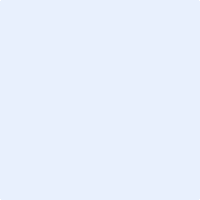 *UWAGA: w miejscu zaczepienia detalu mogą być surowe punkty7. Stan powierzchni dostarczonych detali ma bezpośrednie przełożenie na wygląd powierzchni po pokryciu galwanicznym. Stąd wynikają wymogi dotyczące  detali dostarczanych przez Klienta:dostawa detali w stanie zapewniającym brak możliwości uszkodzenia powierzchni,detale  muszą być pozbawione wiórów po obróbce mechanicznej, konieczność zabezpieczenia detalu  przed korozją w szczególności detale stalowe (najlepiej nierozrobioną emulsją  przeznaczoną do wykonania cieczy chłodzącej). Inne sposoby zabezpieczanie detali przed korozją należy uzgodnić z usługodawcą. Zabezpieczanie olejem maszynowym jest niedopuszczalne.detale polerowane przez klienta muszą być pozbawione pasty polerskiej, szczególnie wewnątrz detalu.8. Uwagi Klienta:
1. Nazwa Firmy :    Data: 2. Adres i dane kontaktowe:ZnAlStal węglowaMosiądzMiedźBrązWymiarami  lub podaniem  powierzchni(  dm2).Nazwą  i/lub kodem detalu.Zaznaczyć na rysunku lub zdjęciu powierzchnie ważne po procesie pokrywania 
(o ile to istotne)Zaznaczyć na rysunku lub zdjęciu powierzchnie ważne po procesie pokrywania 
(o ile to istotne)ZnAl/Cu/Ni  jasnyZnAl/Cu/Ni czarnyZnAl/CuStal/Ni czarnyMosiądz/miedż/brąz/Ni czarny